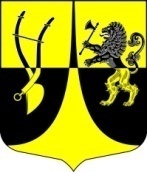 Администрация муниципального образования«Пустомержское сельское поселение»Кингисеппского муниципального районаЛенинградской области        П О С Т А Н О В Л Е Н И Е     от   07.03.2019 года    №     45     В соответствии с Федеральным законом от 06 октября 2003 № 131-ФЗ «Об общих принципах организации местного самоуправления в Российской Федерации», в целях организации нормотворческой деятельности администрация МО «Пустомержское сельское поселение» ПОСТАНОВЛЯЕТ:Внести изменения в план  нормотворческой деятельности администрации МО «Пустомержское сельское поселение» на 2019 год.Постановление подлежит размещению на официальном сайте МО «Пустомержское сельское поселение».Контроль за исполнением постановления оставляю за собой.Глава администрацииМО «Пустомержское сельское поселение»                                      Л.И.ИвановаУтвержденПостановлением главы   администрацииМО «Пустомержское  сельское поселение»от 07.03.2019 г. № 45План нормотворческой деятельности администрации МО «Пустомержское  сельское поселение» на  2019 годаО внесении изменений в постановление № 505 от 14.12.2018 №  «Об утверждении плана нормотворческой деятельности администрации МО «Пустомержское сельское поселение» на 2019 год.№п/пНаименование планируемогомуниципального актаСрок подготовки ипринятияОтветственныеисполнители1 Отчет  главы администрации о деятельности в 2018 году и исполнении  бюджета за 2019 год.1 квартал Глава администрацииИванова Л.И.2Принятие решения «Об утверждении  отчета об исполнении бюджета  Пустомержского сельского поселения  за 2018 год». 1 кварталНачальник сектора учета Петрова И.Г.3 Внесение изменений в административный регламент по предоставлению муниципальной услуги « Установление сервитута в отношении земельного участка» утвержденного Постановлением администрации 30.03.2016 г. № 95  в соответствии  с Федеральным законом от 03.08.2018 года № 341-ФЗ вступившего в силу 01.09.2018 г. « О внесении изменений в Земельный кодекс Российской Федерации и отдельные законодательные акты Российской Федерации в части упрощения размещения линейных объектов».1 кварталСпециалист 1 категорииАртемьев А.А.4Принятие решения  « Об  утверждении  планов-графиков закупок товаров, работ, услуг для обеспечения муниципальных нужд».1 квартал Специалист 1 категории Стерлягов-Созин П.В.5Внесение изменений в административный регламент по предоставлению муниципальной услуги  « По приему  документов о согласовании переустройства и перепланировки помещений».1 кварталВедущий специалист Иванова Ю.А.6Внесение изменений в административный регламент по предоставлению муниципальной услуги  « По выдаче документов, подтверждающих принятие решения о согласовании переустройства и (или) перепланировки помещения в многоквартирном доме ».1 кварталВедущий специалист Иванова Ю.А.7О внесении изменений и дополнений в постановление администрации МО «Пустомержское сельское поселение»  № 19 от 05.02.2015 года «По признанию жилых помещений пригодными (непригодными) для проживания и жилого дома, многоквартирного дома аварийным и подлежащим 
сносу или реконструкции».1 квартал Специалист 2 категории  Крючкова С.Г.8Постановление  «О  мерах по обеспечению  пожарной безопасности на территории муниципального образования в весеннее-летний пожароопасный  период  2019 г».2 кварталУполномоченный на решение вопросов  по ГО и ЧС Шкрабак О.Л. 9Об утверждении краткосрочного плана реализации Региональной программы капитального ремонта общего имущества многоквартирных домов, расположенных на  территории  муниципального образования «Пустомержское сельское поселение»  в 2019 году.2 кварталСпециалист 1 категории Стерлягов-Созин П.В.10 Постановление «О проведении месячника по благоустройству на территории  муниципального образования».2 квартал Глава администрацииИванова Л.И.11О внесение изменений в  план- график закупок товаров, работ, услуг для обеспечения  нужд  субъекта Российской Федерации  и муниципальных нужд   на 2019  финансовый год  администрации МО «Пустомержское сельское поселение».2 кварталСпециалист 1 категории Стерлягов-Созин П.В.12О внесении изменений и дополнений в Устав  муниципального образования «Пустомержское сельское поселение»  Кингисеппского муниципального района Ленинградской области.2 квартал Глава муниципального образования Барсуков Д.А.13О внесение изменений в  план закупок товаров, работ, услуг для обеспечения   нужд  администрации   на 2019 финансовый год  и на  плановый  период 2019-2021 годов.3  кварталСпециалист 1 категории Стерлягов-Созин П.В.14Утверждение схемы газификации населенных пунктов МО «Пустомержское сельское поселение» д.Недоблицы, д.Именицы, д.Торма. 3 кварталСпециалист 1 категорииАртемьев А.А.15Решения «О передаче  МО «Кингисеппский муниципальный район» части полномочий  МО «Пустомержское сельское поселение».3-4 кварталНачальник сектора учета Петрова И.Г.16Решение « О земельном налоге на 2020 год»4 кварталНачальник сектора учета Петрова И.Г.17Решение « О ставках налога на имущество физических лиц на 2020 год»4 квартал Начальник сектора учета Петрова И.Г.18Об утверждении порядка создания  и работы  муниципальной комиссии по обследованию жилых помещений, занимаемых инвалидами и семьями, имеющими детей-инвалидов и общего имущества в многоквартирных домах, в целях их приспособления.В течении годаСпециалист 2 категории  Крючкова С.Г.19Об утверждении расчета средней рыночной стоимости одного квадратного метра общей площади жилья в МО Пустомержское  сельское поселение на1- 2-3-4  кварталы 2017 года В течении годаСпециалист 2 категорииКрючкова С.Г.20Внесение изменений  и дополнений в административные регламенты предоставления муниципальных услуг, утвержденные правовыми актами муниципального образования.В течении годаВедущий специалист Иванова Ю.А.21Включение действий, одобренных  Комитетом экономического развития и  инвестиционной деятельности Ленинградской области в правовые акты муниципального образования, устанавливающие порядок предоставления  в электронной форме муниципальных услуг.В течении годаВедущий специалист Иванова Ю.А. 22Приведение нормативных правовых актов  муниципального образования в соответствие с действующим законодательством.В течении года  Специалисты администрации.23Реализация мер по противодействию коррупции.В течении года Ведущий специалистИванова Ю.А.24Реализация мер по противодействию экстремизму и профилактике  терроризма на территории  муниципального образования.В течении  года.Уполномоченный на решение вопросов  по ГО и ЧСШкрабак О.Л.25Подготовка проектов решений и материалов  для рассмотрения на заседаниях Совета депутатов  МО « Пустомержское сельское поселение»В течении года Специалисты администрации.